Домашнее задание для 4 ДОП от 29.01.22.Подготовка к выпускному экзамену по сольфеджио.Номер 269.Повторить старое задание;Впевать номер под ф-но, вслушиваться ушами и повторять голосом интонации в мелодии;Пробовать петь без ф-но с дирижированием. 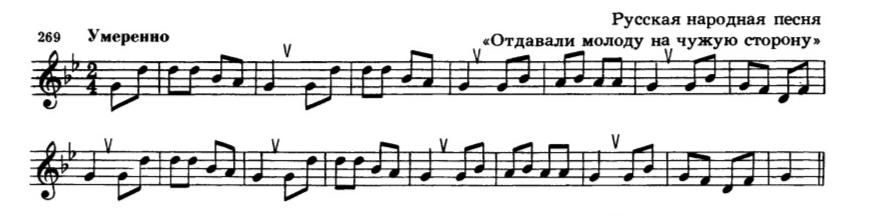 Билет 2.Настроиться в тональности, спеть гамму. Играть и впевать аккорды D53, D6, D64;Играть на ф-но и впевать все интервалы;Настроиться в тональности, сыграть и спеть D7 с разрешением. Выучить! 